Lévis, le 3 octobre 2012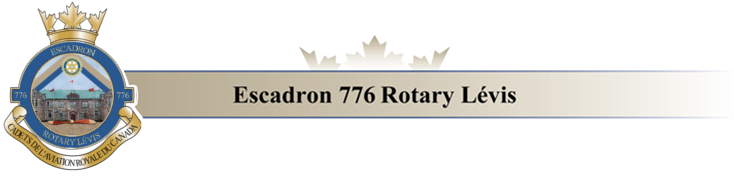 EXERCICE AVENTURIER – 12-13-14 OCTOBRE 2012Madame, Monsieur,La présente est pour vous informer de la tenue d'un exercice de survie pour équipage de vol pour les membres de l'Escadron 776 Rotary Lévis. Lors de cette activité, les cadets auront l'occasion de mettre en pratique des notions de survie qui leur seront enseignées sur place. Cet exercice se déroulera les 12,13 et 14 octobre prochains à Ste-Claire. Le départ s'effectuera du Manège  militaire  de  Lévis,  vendredi  le  12  octobre  à  18h30.  Le  retour  est  prévu  pour  16h00 dimanche le 14 octobre. Les  cadets  devront  avoir  en  leur  possession  tout  le  matériel  requis,  énuméré  dans  la  liste  de matériel  jointe  à  cette  lettre.  Nous  vous  rappelons,  qu'il  est  possible  que  la  température  soit assez fraîche d'où l'importance pour les cadets d'être équipés convenablement pour l'activité. Il y aura vérification du matériel des cadets avant le départ et si le personnel de l'escadron juge que le cadet n'est pas suffisamment équipé pour l'activité, ce dernier pourrait ne pas être autorisé à participer à l'activité. Cette mesure pourrait être prise si l'on juge que la sécurité, la santé et/ou le confort du cadet peuvent être compromises. Nous  conseillons  également  de  ne  pas  équiper  les  cadets  de  vêtements  neufs.  Il  n'est  pas impossible que les cadets se salissent et/ou brisent leurs vêtements durant l'activité. D'où l'intérêt de mettre des vieux vêtements. De toute manière, et malgré ce qu'en pensent les cadets parfois, nous sommes loin de la parade de mode. De  plus,  les  cadets  devront  OBLIGATOIREMENT  être  en  possession  de  leur  carte  d'assurance-maladie lors du départ de l'autobus. Pour que votre enfant/pupille puisse participer, vous devez compléter le coupon d'autorisation à la fin de cette lettre et nous le retourner par votre enfant idéalement mercredi le 10 octobre ou au  plus  tard,  lors  du  départ.  Nous  devons  obligatoirement  être  en  possession  de  votre autorisation pour que le cadet puisse embarquer dans l'autobus et participer à l’activité.1/2Si vous désirez obtenir plus d’informations sur cette activité, vous pouvez nous contacter au 418-838-4776 les mercredis soirs entre 19h00 et 21h00.APPRENDRE À DEVENIRLe commandant,Capitaine Patrick Leclerc, CD, A de CPièces jointes : 22/2LISTE DU MATÉRIEL DU CADET
ARTICLES INTERDITS : allumettes, briquets, bijou, cigarettes ou tout autre article illégal, radio (baladeur, MP3 ou autre), hache ou hachette, couteau du genre « Rambo ».NOTES : L’uniforme de combat n’est pas obligatoire, mais facultatif. Il ne faut pas oublier que vous devez vous habiller pour contrer toutes les intempéries. Avant le départ, vous devrez mettre vos vêtements dans votre sac à dos dans des sacs à ordures afin de les protéger de l’humidité.AUTORISATION DES PARENTS / TUTEURSEXERCICE AVENTURIER DU MOIS D’OCTOBRECHAQUE CADET DOIT RAPPORTER CETTE FEUILLE DÛMENT COMPLÉTÉE
AU  PLUS TARD LE MERCREDI LE 10 OCTOBRE 2012 OU LORS DU DÉPART VÊTEMENTSBottes1 paireVÊTEMENTSBas de laine3 pairesVÊTEMENTSVieux pantalons3 pairesVÊTEMENTSChemises ou chandails légers2VÊTEMENTSChandail chaud2VÊTEMENTSSous-vêtement2VÊTEMENTSGants 1 paireVÊTEMENTSImperméable1VÊTEMENTSManteau 1VÊTEMENTSEnsemble de sport avec espadrille1 ensVÊTEMENTSTuque et chapeau1ACCESSOIRES OBLIGATOIRESSac à dos1ACCESSOIRES OBLIGATOIRESSac de couchage1ACCESSOIRES OBLIGATOIRESMatelas de sol1ACCESSOIRES OBLIGATOIRESGourde à eau1ACCESSOIRES OBLIGATOIRESGamelle1 ensACCESSOIRES OBLIGATOIRESUstensiles1 ensACCESSOIRES OBLIGATOIRESTasse1ACCESSOIRES OBLIGATOIRESLinge à vaisselle1ACCESSOIRES OBLIGATOIRESBrosse à dent et dentifrice1 ensACCESSOIRES OBLIGATOIRESSavon non-parfumé1ACCESSOIRES OBLIGATOIRESDébarbouillette et serviette1 ensACCESSOIRES OBLIGATOIRESServiettes sanitaires (féminin)Néces.ACCESSOIRES OBLIGATOIRESNécessaire pour rasage (masculin)1 ensACCESSOIRES OBLIGATOIRESFicelle ()1ACCESSOIRES OBLIGATOIRESSacs à ordures (grand format)3ACCESSOIRES OBLIGATOIRESCarte d’assurance maladie (sinon numéro et date d’exp. sur papier)Néces.ACCESSOIRES OBLIGATOIRESMédicaments (s’il y a lieu)Néces.OPTIONSifflet1OPTIONLampe de poche1OPTIONCouteau de poche avec système de blocage (lame de  max.)1OPTIONCrème solaire et/ou insecticide1 chaqueNOM DU CADETNOM DU CADETAUTORISATIONAUTORISATIONJ’ACCEPTE QUE MON FILS / MA FILLE PARTICIPEJ’ACCEPTE QUE MON FILS / MA FILLE PARTICIPEJ’ACCEPTE QUE MON FILS / MA FILLE PARTICIPEJ’ACCEPTE QUE MON FILS / MA FILLE PARTICIPEJ’ACCEPTE QUE MON FILS / MA FILLE PARTICIPEJ’ACCEPTE QUE MON FILS / MA FILLE PARTICIPEAUTORISATIONAUTORISATIONJE REFUSE QUE MON FILS / MA FILLE PARTICIPEJE REFUSE QUE MON FILS / MA FILLE PARTICIPEJE REFUSE QUE MON FILS / MA FILLE PARTICIPEJE REFUSE QUE MON FILS / MA FILLE PARTICIPEJE REFUSE QUE MON FILS / MA FILLE PARTICIPEJE REFUSE QUE MON FILS / MA FILLE PARTICIPENUMÉRO CARTE
ASSURANCE MALADIENUMÉRO CARTE
ASSURANCE MALADIENUMÉRO CARTE
ASSURANCE MALADIEEXPIRATIONEXPIRATIONRENSEIGNEMENTS MÉDICAUXRENSEIGNEMENTS MÉDICAUXRENSEIGNEMENTS MÉDICAUXRENSEIGNEMENTS MÉDICAUXRENSEIGNEMENTS MÉDICAUXRENSEIGNEMENTS MÉDICAUXRENSEIGNEMENTS MÉDICAUXRENSEIGNEMENTS MÉDICAUXRENSEIGNEMENTS MÉDICAUXMÉDICAMENTSRAISONSRAISONSRAISONSRAISONSDOSEDOSEFRÉQUENCEFRÉQUENCEJ’AI LU L’AVIS AUX PARENTS / TUTEURS DATÉE DU 26 SEPTEMBRE 2012 CI-JOINTJ’AI LU L’AVIS AUX PARENTS / TUTEURS DATÉE DU 26 SEPTEMBRE 2012 CI-JOINTJ’AI LU L’AVIS AUX PARENTS / TUTEURS DATÉE DU 26 SEPTEMBRE 2012 CI-JOINTJ’AI LU L’AVIS AUX PARENTS / TUTEURS DATÉE DU 26 SEPTEMBRE 2012 CI-JOINTJ’AI LU L’AVIS AUX PARENTS / TUTEURS DATÉE DU 26 SEPTEMBRE 2012 CI-JOINTJ’AI LU L’AVIS AUX PARENTS / TUTEURS DATÉE DU 26 SEPTEMBRE 2012 CI-JOINTJ’AI LU L’AVIS AUX PARENTS / TUTEURS DATÉE DU 26 SEPTEMBRE 2012 CI-JOINTJ’AI LU L’AVIS AUX PARENTS / TUTEURS DATÉE DU 26 SEPTEMBRE 2012 CI-JOINTJ’AI LU L’AVIS AUX PARENTS / TUTEURS DATÉE DU 26 SEPTEMBRE 2012 CI-JOINTSIGNATURE PARENTS/TUTEURSSIGNATURE PARENTS/TUTEURSSIGNATURE PARENTS/TUTEURSSIGNATURE PARENTS/TUTEURS